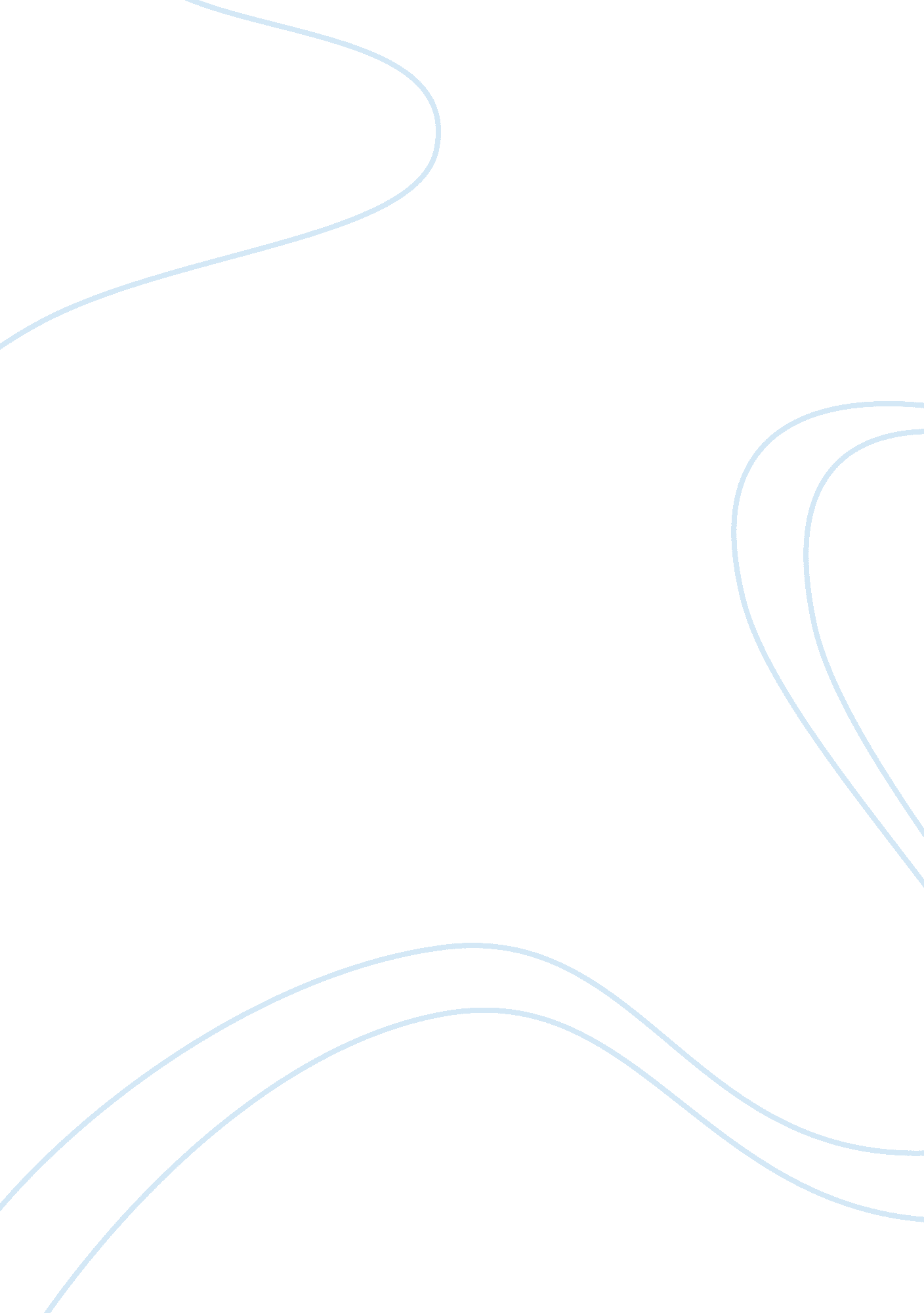 GeographyScience, Geography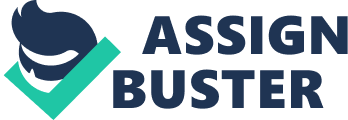 Geography I believe that the vocation of an individual from early days makes way for the development of practical training that may be required in the future. I am currently enrolled for majors in the field of geography and this relates to my particular interest in the geographical diversity that is found all over the world. I believe that after I complete my majors from school, I would pursue a career in the field of geography only. The field that I believe particularly suits me is to be a geographical analyst who knows as to how things are working in accordance to geography. 
Early days lay down a foundation for a future and I think I have laid down a foundation to pursue a career in the field of geography. A geographical analyst can review the conditions of this world and evaluate as to if they are deteriorating over time or not. This can help to enlighten the world about the problems that may be unknown to them previously. I believe that I can bring a change into the world by founding a career in this field and researching on the geographical patterns that occur all around the world. The different calamities that are happening all over the world are invariably due to some changes in the geographical patterns of this world. I can thus use the power of knowledge to find out the real reasons behind the changes in the geography of this world (Sopher, 2015). 
Similarly during this vocation, I have gained an understanding of the deeper aspects of the subject. I believe that these deeper aspects would help me to understand geography more in the future. It can help me to build a community that is aware of the problems which might affect them as a whole. Moreover, I can use this knowledge at my workplace in the larger benefit of the whole organization. In order to succeed in life, I believe that one should be dedicated to the vocation that he is pursuing in life and I think that I have this dedication to the field of geography. I can help my family understand the deeper meanings of geography and can encourage them to create awareness about the minor things such as the use of deodorants which can get trapped in the outer layer of this earth and cause green house gases to accumulate. The reason behind choosing my vocation revolves around the betterment of this world as a whole and a success that would bring about a change in the whole world (Sopher, 2015). 
It can be said that one needs to be focused on any vocation that he has chosen so that he can be successful in life. I believe that I have enough focus on the vocation that I have chosen and I hope to bring a change to the whole world with the focus that I have gained during my time in this college. Lastly, in order to get successful in life, one should be sure about the vocation he is choosing so that he does not regret choosing it later on in his life. 
References 
Sopher, Chris. " Does Your Major Matter?" The Daily Tarheel. N. p., 02 May 2015. Web. 04 May 2015. 